La PISCINE du CP au CE2Les enfants de CP sont heureux de se rendre à la piscine et de découvrir la natation.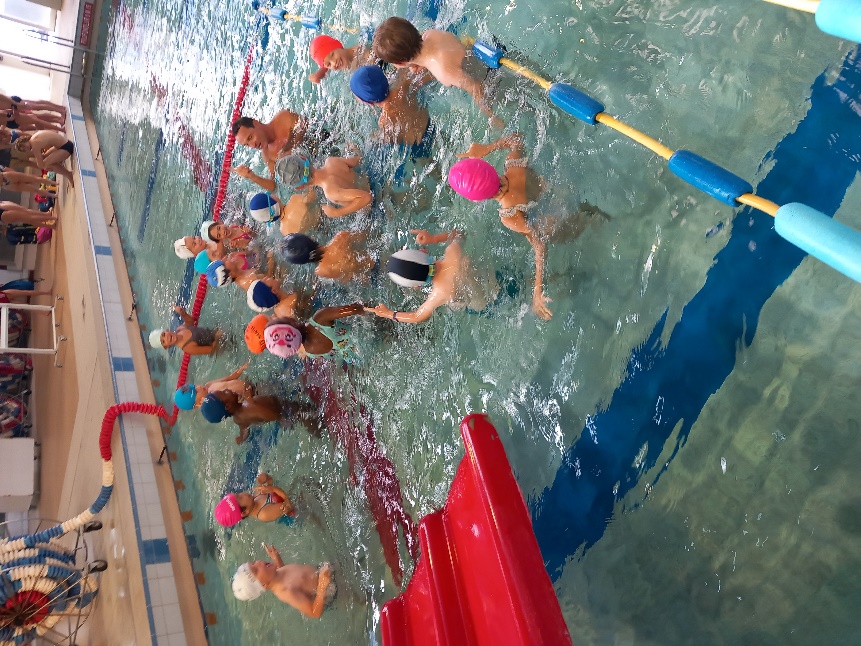 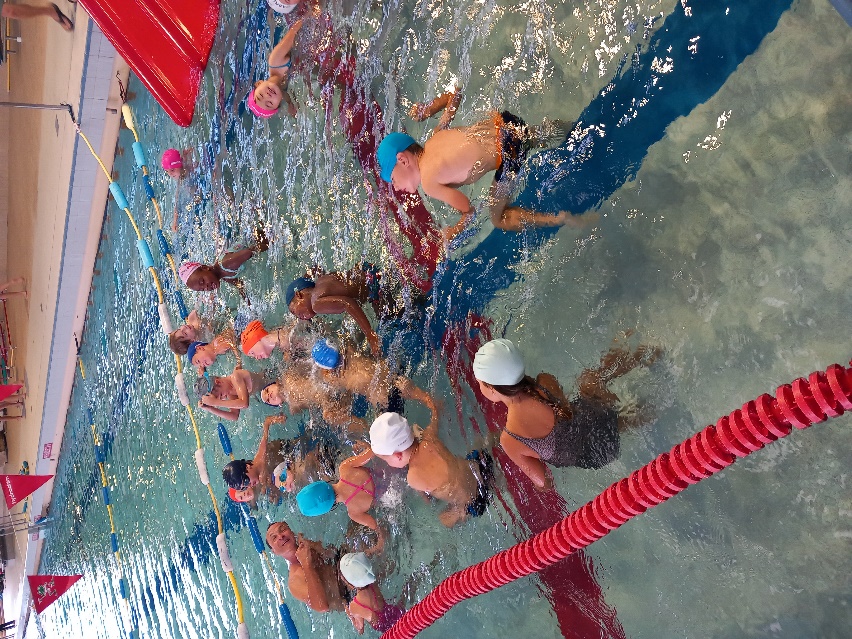 